Сообщить о коррупции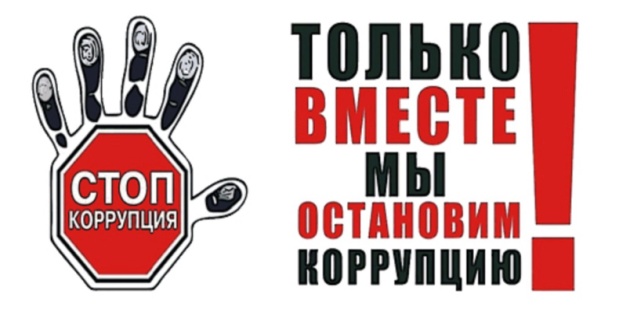 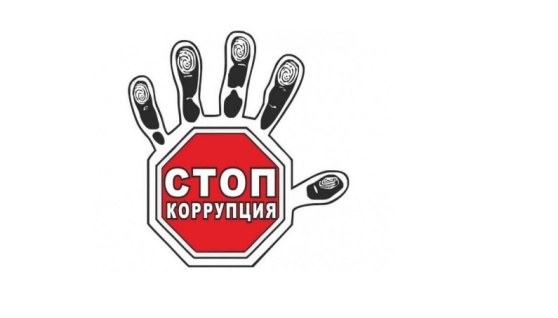 Главный врач ГБУЗ «Лоухская ЦРБ» или лицо его замещающее+7 (81439) 51-450Ответственное лицо по противодействию коррупции 
Зайков А.Ф.В отсутствии Зайкова А.Ф. - Богданова А.К. +7 (921) 462-64-10+7 (911) 434-85-46Прокуратура Республики Карелия+7 (8142) 71-78-46
+7 (8142) 59-32-57Министерство внутренних дел по Республике Карелия+7 (8142) 76-10-62Следственное управление Следственного комитета России по Республике Карелия+7 (8142) 59-25-55Администрация Главы Республики Карелия (управление по вопросам противодействия коррупции)+7 (8142) 79-93-14Управление Федеральной службы безопасности России по Республике Карелия+7 (8142) 78-46-58